For Immediate Release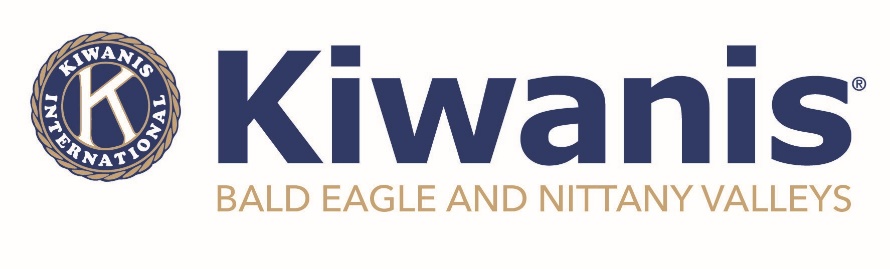 November 22, 2023BENV Kiwanis Provides Backpacks to Homeless ChildrenClinton County – The Kiwanis Club of Bald Eagle and Nittany Valleys recently finished a supply drive to provide backpacks to children within the Keystone Central School District who are experiencing homelessness. Identified by the school district, the students will receive a backpack with toiletries, school supplies, hats, gloves, socks, and more. KCSD gave a shout out to the club on social media, stating “Huge shoutout to BENV Kiwanis! Thanks to their generosity, 18 backpacks are now making a difference for our homeless students.  Your support is not just for schools, but for our entire community.” Additionally, Penny Meyers, club Secretary, shared her thanks, stating that “the community support on this project was so very overwhelming, we appreciate everyone who was able to be part of this project, especially Claire Stein who assisted is in obtaining donations and funding for the project.” Stein, a sixth grade student at Lock Haven Catholic School, assisted BENV Kiwanis as part of her required service hours for school and presented a check for $100 in collected donations she received just before assembling the backpacks.Project chair, Della Watson, added that “we had individuals, churches, and organizations step up to assist us with meeting this critical need in the community,” further adding “special thanks to Pastor Scott Garman and the Cedar Heights Brethren in Christ Church.”Extra items were gathered and donated to the Clinton County Housing Coalition’s Life Center.  Chartered in 2012, the Kiwanis Club of Bald Eagle and Nittany Valleys is dedicated to making the world a better place by providing opportunities for children, youth, and their families. If you are interested in more information on how you can be part of the organization, please contact us today. ###